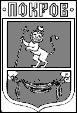 ПОСТАНОВЛЕНИЕГлавы Администрации города ПокровПетушинского района Владимирской области21.10.2021											№ 566Об утверждении Положения об определении способов разведения костров для сжигания травы, листвы, порубочных остатков на специально отведённых местах в границах территории муниципального образования «Город Покров»В соответствии с статьей 14 Федерального закона от 06.10.2003 № 131-ФЗ «Об общих принципах организации местного самоуправления в Российской Федерации», статьей 63 Федерального закона от 22.07.2008 № 123-ФЗ «Технический регламент о требованиях пожарной безопасности», а также в целях обеспечения пожарной безопасности на территории муниципального образования «Город Покров», ПОСТАНОВЛЯЮ:Утвердить Положение об определении способов разведения костров для сжигания травы, листвы, порубочных остатков на специально отведённых местах в границах территории муниципального образования «Город Покров», согласно приложению.2. Контроль за выполнением данного постановления оставляю за собой.3. Настоящее постановление вступает в силу со дня подписания и подлежит размещению на официальном сайте муниципального образования «Город Покров» www.pokrovcity.ru.Глава Администрации 								О.В. КотровПриложение к постановлению главы Администрации г. Покровот 21.10.2021 №  566ПОЛОЖЕНИЕоб определении способов разведения костров для сжигания травы, листвы, порубочных остатков на специально отведённых местах в границах территории муниципального образования «Город Покров»Настоящее Положение определяет порядок разведения костров для сжигания травы, листвы, порубочных остатков (ветвей, стволов, корней деревьев) на специально отведенных местах на территории муниципального образования «Город Покров» в соответствии с требованиями ст. 14 Федерального закона от 06.10.2003 № 131-ФЗ «Об общих принципах организации местного самоуправления в Российской Федерации», ст. 19, 30 Федерального закона от 21.12.1994 № 69-ФЗ «О пожарной безопасности», на основании положений Федерального закона от 21.12.1994 № 69-ФЗ «О пожарной безопасности», Федерального закона от 22.07.2008 № 123-ФЗ «Технический регламент о требованиях пожарной безопасности», Устава муниципального образования «Город Покров».На землях общего пользования муниципального образования «Город Покров» разведение костров, проведение мероприятий, предусматривающих использование открытого костра для сжигания травы, листвы, порубочных остатков (ветвей, стволов, корней деревьев) допускается осуществлять исключительно на специально отведенных оборудованных площадках.Разведение костров, проведение мероприятий, предусматривающих использование открытого костра для сжигания травы, листвы, порубочных остатков (ветвей, стволов, корней деревьев) допускается при получении разрешения на указанные действия от Администрации города Покров Петушинского района Владимирской области. Заявление (письмо) в Администрацию города Покров Петушинского района Владимирской области для получения разрешения пишется в произвольной форме с обязательным указанием ответственного лица, отвечающего за сжигание, датой и временем сжигания, способом сжигания, а также сообщается об имеющихся средствах пожаротушения.Заблаговременно о проведении планируемого санкционированного мероприятия ответственное за сжигание травы, листвы или порубочных остатков (ветвей, стволов, корней деревьев) лицо извещает Администрацию города Покров Петушинского района Владимирской области, Единую дежурную диспетчерскую службу Петушинского района и Пожарно-спасательную часть № 43 (г. Покров) о дате, времени и месте проведения работ.Место для разведения костра, предусматривающее использование открытого огня должно быть очищено от травы, иных предметов, горизонтально спланировано песком на участке большем, чем займет сам костер, в целях недопущения распространения огня за его пределы.Место сжигания травы, сухих листьев, порубочных остатков (ветвей, стволов, корней деревьев) на землях общего пользования муниципального образования «Город Покров» могут выполняться в виде котлована (ямы, рва) не менее чем 0,3 метра глубиной и не более 1 метра в диаметре, или площадки с прочно установленной на ней металлической емкостью (например: бочка, бак) или емкостью, выполненной из иных негорючих материалов, исключающих возможность распространения пламени и выпадения сгораемых материалов за пределы очага горения, объемом не более 1 куб. метра.Сжигание должно осуществлять на расстоянии не менее 50 метров от ближайших объектов (здания, сооружения, постройки), 100 метров от хвойного леса или отдельно растущих хвойных деревьев и молодняка, 50 метров от лиственного леса или отдельно растущих групп лиственных деревьев.Территория вокруг места сжигания травы, листвы, порубочных остатков (ветвей, стволов, корней деревьев) на землях общего пользования муниципального образования «Город Покров» должна быть очищена в радиусе 50 метров от легковоспламеняющихся предметов, отделена двумя противопожарной минерализованной полосой шириной не менее 1,4 метра.остатков (ветвей, стволов, корней деревьев) на землях общего пользования муниципального образования «Город Покров» должны быть обеспечены первичными средствами пожаротушения для локализации и ликвидации горения, а также мобильным средством связи для вызова подразделения пожарной охраны. В целях своевременной локализации процесса горения емкость, предназначенная для сжигания мусора, должна использоваться с металлическим листом, размер которого должен позволять полностью закрыть указанную емкость сверху.Лица, осуществляющие сжигание травы, листвы, порубочных остатков (ветвей, стволов, корней деревьев) на землях общего пользования муниципального образования «Город Покров», в случае обнаружения признаков неконтролируемого пожара (возгорания) на соответствующей территории обязаны сообщить об этом в специализированную диспетчерскую службу (службу 01, систему обеспечения вызова экстренных служб «112») и принять все возможные меры по недопущению распространения пожара (возгорания).Разведение костров запрещается:- при установлении на территории Владимирской области, Петушинского района особого противопожарного режима;- при поступившей информации о приближающихся неблагоприятных или опасных для жизнедеятельности людей метеорологических последствиях, связанных с сильными порывами ветра;- при скорости ветра, превышающей значение 5 метров в секунду, если сжигание осуществляется без металлической емкости или емкости, выполненной из негорючих материалов, исключающей распространение пламени и выпадение сгораемых материалов за пределы очага горения;- при скорости ветра, превышающей значение 10 метров в секунду.11. В процессе сжигания запрещается:- осуществлять сжигание горючих и легковоспламеняющихся жидкостей (кроме жидкостей, используемых для розжига), взрывоопасных веществ и материалов, а также изделий и иных материалов, выделяющих при горении токсичные и высокотоксичные вещества;- оставлять место очага горения без присмотра до полного прекращения горения (тления);- располагать легковоспламеняющиеся и горючие жидкости. А также горючие материалы вблизи очага горения;12. В течение всего периода использования открытого огня до прекращения процесса тления ответственное лицо должно осуществлять контроль за нераспространением горения (тления) за пределы очаговой зоны.13. После использования открытого огня место разведения костра и место сжигания должно быть засыпано песком или залито водой до полного прекращения горения (тления).14. За нарушение правил пожарной безопасности виновные лица несут установленную законом ответственность.